Supplementary Figure 2. Time-dependent ROC curves for predicting the 3-,5-, 8-year survival with risk score in GSE26193 dataset.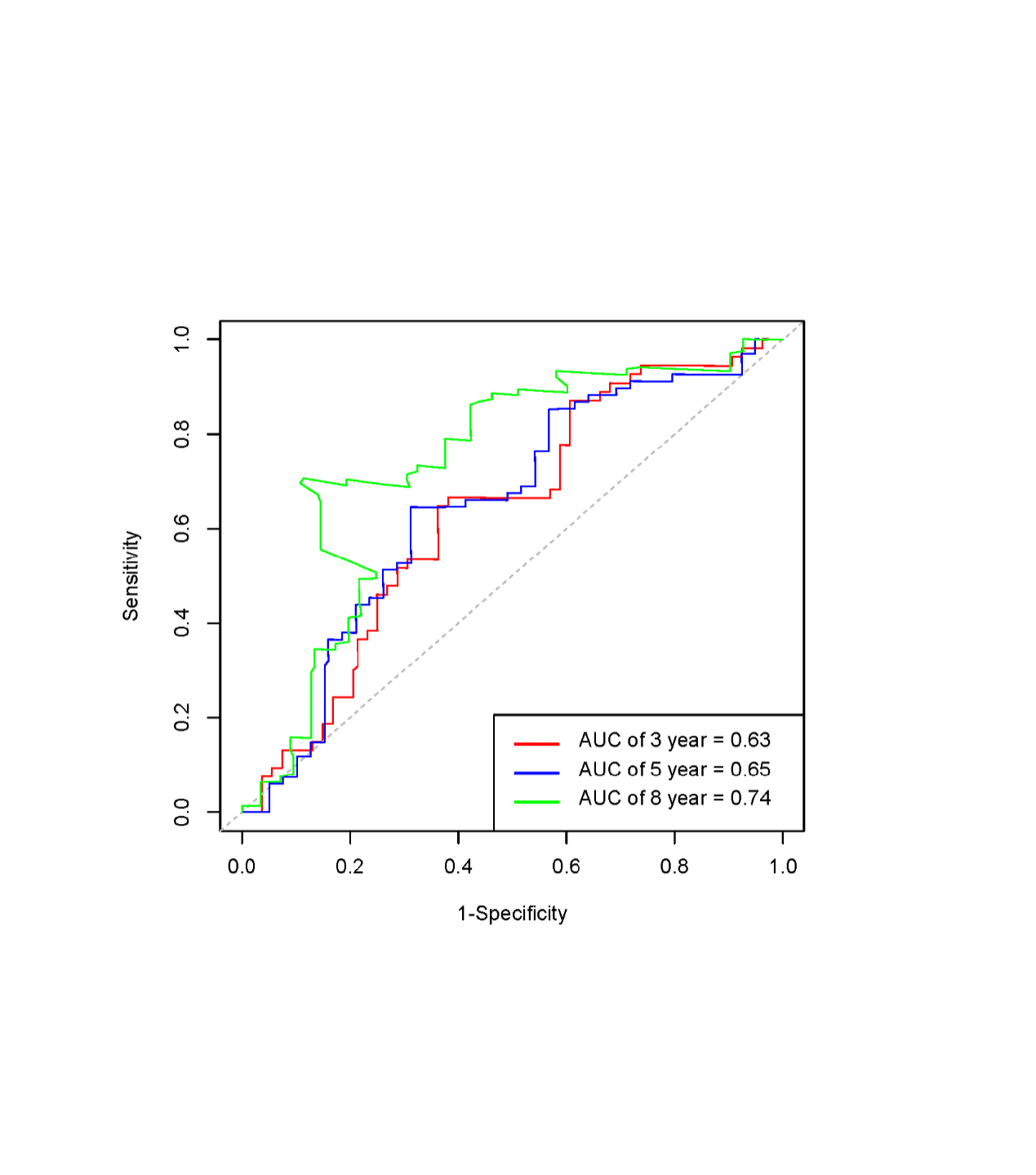 